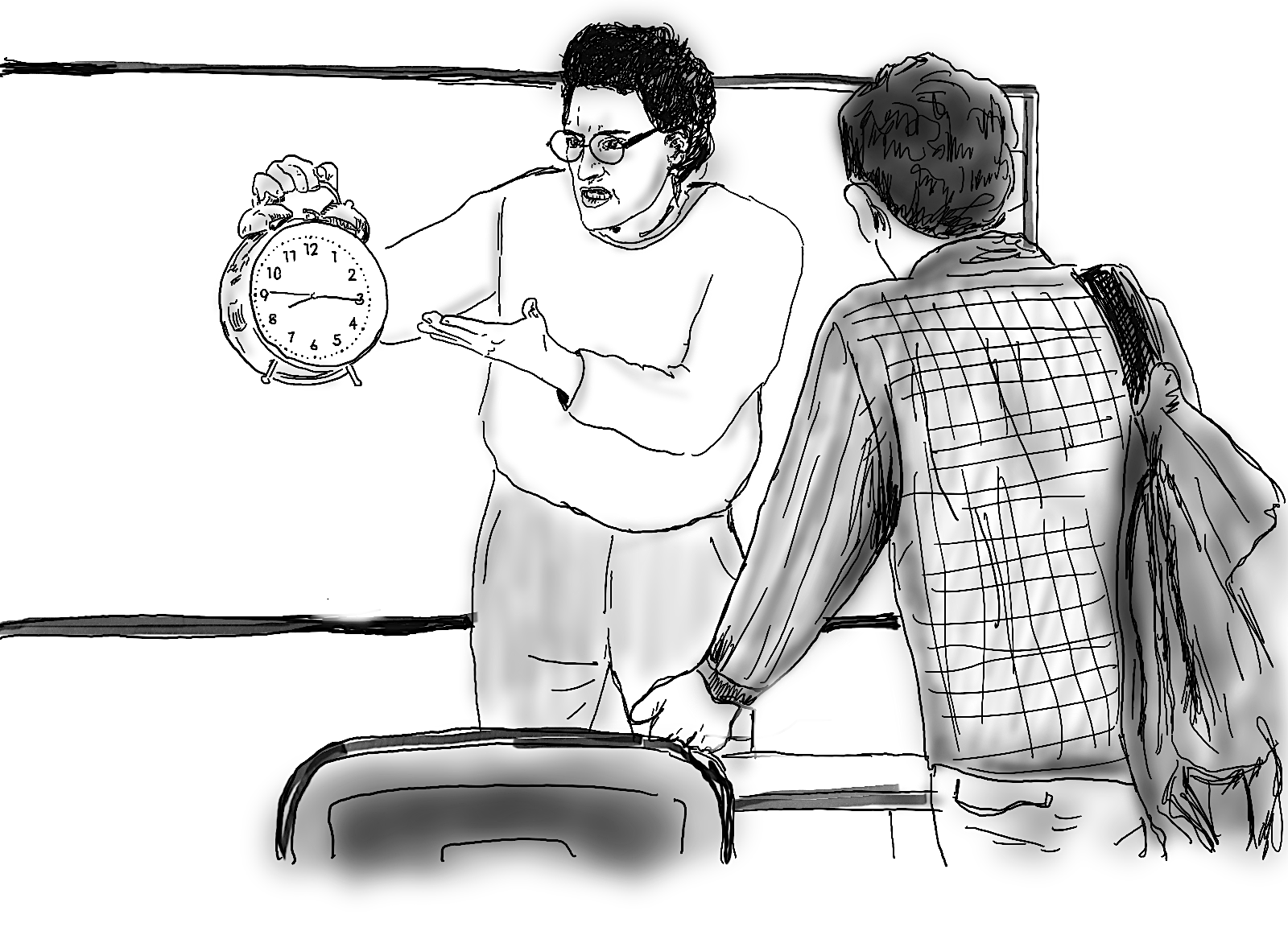 Llegar tarde a clase Va a escuchar las excusas que da un alumno al llegar tarde a clase.  Relacione las excusas (1-6) con las afirmaciones (A-H). 
Hay una frase que no se usa. 
El ejemplo solo aparece la primera vez. El alumno llegó tarde porque …"------------------------------------------------------------------Distraktor: FAel conductor del autobús no sabía el camino correcto.Btenía que regresar a casa para recoger un documento olvidado. Ca la madre, por motivos laborales, no le fue posible animarle a levantarse.Dtuvo que caminar por falta del vehículo que usa normalmente. Etenía que volver a casa para buscar un utensilio necesario para una prueba. Fhubo un problema con el tranvía y él tuvo que tomar el autobús. Gel vehículo de la madre ya no se movió. Hel transporte público no ha llegado por un problema de tráfico. 0123456Dinforme0123456idea principalDHBCAEG